Publicado en Bilbao el 21/10/2020 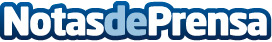 Talio incorpora a Mónica Cuñado como responsable comercial del área de SolucionesMónica Cuñado se incorpora a la empresa Talio en el departamento de Soluciones. Área en la que se desarrollan servicios de desarrollo de Plataformas Web Interactivas, Servicios IT Gestionados, Transformación Digital, APIs, RPA,  y Soluciones de Productividad entre otrosDatos de contacto:Eva Garcia946 51 99 90 Nota de prensa publicada en: https://www.notasdeprensa.es/talio-incorpora-a-monica-cunado-como Categorias: Hardware E-Commerce Nombramientos Software Ciberseguridad Recursos humanos Digital http://www.notasdeprensa.es